ИНФОРМАЦИЯО СОЦИАЛЬНО-ЭКОНОМИЧЕСКОМ РАЗВИТИИМУНИЦИПАЛЬНОГО ОБРАЗОВАНИЯ ГОРОД КОГАЛЫМза январь - март 2016 годаОценка социально–экономического развития города Когалыма за январь - март 2016 года основывается на данных Территориального органа Федеральной службы государственной статистики по Ханты-Мансийскому автономному округу – Югре, структурных подразделений Администрации города Когалыма и учреждений города Когалыма.Деятельность Администрации города Когалыма в отчетном периоде была направлена на реализацию реформы местного самоуправления, решение вопросов местного значения, обеспечение комфортности, безопасности проживания жителей города, поддержание на достигнутом уровне и дальнейшее развитие социальной сферы города.ОБЕСПЕЧЕНИЕ УСТОЙЧИВОГО РАЗВИТИЯ ЭКОНОМИКИ И СОЦИАЛЬНОЙ СТАБИЛЬНОСТИ В ГОРОДЕ КОГАЛЫМЕ Распоряжением Администрации города Когалыма от 20.03.2015 №56-р утвержден План мероприятий по обеспечению устойчивого развития экономики и социальной стабильности в городе Когалыме на 2015 год и на период 2016 и 2017 годов (далее – План мероприятий).При разработке Плана мероприятий были учтены предложения структурных подразделений Администрации города Когалыма, Думы города Когалыма. Планом мероприятий предусмотрены меры, направленные на снижение издержек бизнеса, поддержку малого и среднего предпринимательства, развитие жилищного строительства и жилищно-коммунального хозяйства, а также мероприятия, направленные на обеспечение социальной стабильности, и мероприятия по осуществлению мониторинга и контроля ситуации в экономике и социальной сфере города Когалыма.Разработанный в соответствии с распоряжением Правительства Ханты-Мансийского автономного округа – Югры от 18.03.2016 №111-рп «О плане мероприятий по обеспечению стабильного социально-экономического развития Ханты-Мансийского автономного округа - Югры в 2016 году и на период 2017 и 2018 годов» проект распоряжения об утверждении нового Плана мероприятий на сегодняшний день проходит процедуру согласования.ДЕМОГРАФИЧЕСКАЯ СИТУАЦИЯРазвитие демографической ситуации в городе Когалыме характеризуется сохранением позитивной динамики роста численности населения. По предварительным данным среднегодовая численность постоянного населения города Когалыма увеличилась по сравнению с аналогичным периодом 2015 года на 1,8% и составила 63,6 тыс. человек. Результатом является рост численности населения, который обусловлен как положительным естественным приростом населения, так и положительным сальдо миграции, о чем свидетельствуют следующие данные:В 1 квартале 2016 года по предварительным данным родилось 218 младенцев, что на 13 младенцев больше, чем за соответствующий период прошлого года. Число умерших составило 61 человек, что на 4 человека больше аналогичного периода 2015 года.Благодаря превышению уровня рождаемости над смертностью в 3,6 раза, естественный прирост населения в 1 квартале 2016 года составил 157 человек, что на 9 человек больше аналогичного периода 2015 года.Коэффициент рождаемости на 1000 человек среднегодового населения увеличился по отношению к аналогичному периоду 2015 года на 0,2 промилле и составил 3,4 промилле. Коэффициент смертности населения увеличился на 0,1 промилле и составил 1 промилле.Вторым фактором демографического развития является миграционное движение населения.Миграционная ситуация в городе отмечается неустойчивостью процессов передвижения населения, что обусловлено специфическими условиями, характерными для северных территорий.Тенденция миграционной динамики населения по предварительным данным в 1 квартале 2016 года характеризуется положительным сальдо.Количество прибывших граждан по предварительным данным уменьшилось на 2,8% и составило 772 человека, число выбывших из города увеличилось на 0,2%, и составило 621 человек.Всего в миграционный оборот было вовлечено 1 393 человека, или 2,2% от общей численности населения города, в аналогичном периоде 2015 года эти показатели составили 1 414 человек или 2,3% от общей численности населения.Всего за 1 квартал 2016 года миграционное движение увеличило численность жителей на 151 человека, за аналогичный период прошлого года миграционное движение населения увеличило численность на 174 человека.Улучшение демографической ситуации в немалой степени зависит от отношения населения к браку и семье. Число зарегистрированных браков в городе Когалыме, по данным отдела записи актов гражданского состояния Администрации города Когалыма, за 1 квартал 2016 года увеличилось на 25,6% по сравнению с соответствующим периодом 2015 года и составило 103 акта (1 квартал 2015 года – 82 акта). Можно отметить тенденцию сохранения показателя соотношения браков и разводов: в 1 квартале 2015 года на 1 брак приходилось 1,1 разводов, в 1 квартале 2016 года данный показатель также составил 1,1. Разводов зарегистрировано 93, что на 29,2% больше, чем в 1 квартале 2015 года.С целью обеспечения согласованных действий государственных органов, органов местного самоуправления, предприятий, организаций, учреждений, общественных объединений, фондов и граждан в решении задач демографического развития города Когалыма действует Координационный совет по вопросам демографической политики при Администрации города Когалыма.Все мероприятия в городе Когалыме в сфере демографической политики проводятся в рамках плановых мероприятий учреждений культуры, образования, спорта и молодежной политики.12.01.2016 в Администрации города Когалыма под председательством заместителя главы города состоялось расширенное совещание по вопросам подготовки и проведения в 2016 году Года детства в Ханты-Мансийском автономном округе – Югре и в городе Когалыме. В мероприятии приняли участие представители городских учреждений культуры, спорта, молодежной политики, образовательных организаций, Отдел министерства внутренних дел Российской Федерации по городу Когалыму, социальной защиты, городской больницы, руководители структурных подразделений Администрации города. Основная цель проведения Года детства - обеспечение максимальной реализации потенциала и сбережения здоровья каждого ребенка, полной интеграции в общество детей с особенностями развития.В 1 квартале 2016 года проведены следующие мероприятия, направленные на пропаганду семейных ценностей, укрепление и развитие института семьи, формирование в обществе ценностей семьи, ребенка, возрождение и сохранение духовно-нравственных традиций семейных отношений, выявление и общественное признание социально успешных и активных семей:- семейный конкурс «Семья - основа государства». Ежегодный окружной конкурс проводится Департаментом социального развития Ханты-Мансийского автономного округа – Югры среди жителей округа;- муниципальный этап окружного конкурса «Семья года Югры». Конкурс проводится в целях реализации мероприятий государственной программы Ханты-Мансийского автономного округа - Югры «Социальная поддержка жителей Ханты-Мансийского автономного округа - Югры на 2014 - 2020 годы»;- организационная работа по проведению ежегодного городского Фестиваля семейного творчества «Поколение без границ».18.02.2016 состоялось заседание Общественного совета города Когалыма, была заслушана информация главного врача бюджетного учреждения Ханты-Мансийского автономного округа - Югры «Когалымская городская больница» по вопросу «О работе бюджетного учреждения Ханты-Мансийского автономного округа - Югры «Когалымская городская больница» по привлечению врачей – специалистов». В ходе обсуждения заявленной темы были обозначены имеющиеся в учреждении проблемы с привлечением квалифицированных кадров, представлены и проанализированы варианты их решения. Членами совета выработаны соответствующие рекомендации.В целом показатели свидетельствуют о благоприятной демографической ситуации, сложившейся в городе.ПРОМЫШЛЕННОСТЬНа сегодняшний день промышленность – ведущая отрасль экономики города Когалыма, влияющая на социально-экономическое состояние города. Промышленный комплекс города Когалыма представлен отраслями добычи топливно–энергетических полезных ископаемых, предоставлением услуг в этих областях, обрабатывающим производством и распределением электроэнергии, газа и воды. Более 53,6% отгруженных товаров собственного производства приходится на промышленный комплекс.Объём отгруженных товаров собственного производства, выполненных работ и услуг собственными силами по крупным и средним промышленным предприятиям города Когалыма за январь-март 2016 года составил 6,97 млрд. рублей и снизился в действующих ценах к соответствующему периоду 2015 года на 2,3%. Структура промышленного производства города в 1 квартале 2016 года изменилась по отношению к аналогичному периоду прошлого года, если раньше преобладающим видом деятельности была добыча полезных ископаемых и предоставление услуг в этих областях, то сейчас - производство и распределение электроэнергии, газа и воды:Индекс промышленного производства предприятий, связанных с добычей нефти и газа, по городу Когалыму за отчетный период в сравнении с аналогичным показателем 2015 года составил 73%.В 1 квартале 2016 года объемы добычи нефти и газа в городе Когалыме составили 48,6 тыс. тонн нефти и 3,4 млн. куб. метров газа, в 1 квартале 2015 года    6,4 тыс. тонн нефти и 0,4 млн. куб. метров газа. Наиболее крупным предприятием, осуществляющим деятельность на территории города Когалыма в сфере добычи полезных ископаемых, является общество с ограниченной ответственностью «ЛУКОЙЛ – Западная Сибирь».Также в сфере добычи топливно-энергетических полезных ископаемых, добычи сырой нефти и газа и предоставлению услуг в этих областях осуществляют свою деятельность такие предприятия как: территориально производственные предприятия «Когалымнефтегаз» и «Повхнефтегаз», закрытое акционерное общество «ЛУКОЙЛ – АИК», открытое акционерное общество «Когалымнефтегеофизика», общество с ограниченной ответственностью «ЛУКОЙЛ ЭПУ Сервис».По виду экономической деятельности «Обрабатывающие производства» крупными и средними предприятиями города Когалыма объем отгруженных товаров собственного производства, выполненных работ и услуг собственными силами составил 2,2 млрд. рублей, индекс промышленного производства при этом составил 113%. Наибольший удельный вес в общем объеме отгруженных товаров (79,4%) приходится на предприятия, занятые производством кокса и нефтепродуктов. Также необходимо отметить, что объем отгруженных товаров собственного производства, выполненных работ и услуг собственными силами по данному виду деятельности в 1 квартале 2016 года, увеличился в действующих ценах по отношению к аналогичному периоду прошлого года в 1,3 раза. Вторым по значимости видом деятельности в обрабатывающем производстве является химическое производство, в 1 квартале 2016 года на его долю приходится 12,6%. Производство и реализацию химреагентов в городе Когалыме осуществляет общество с ограниченной ответственностью «Когалымский завод химреагентов». Объем отгруженных товаров собственного производства, выполненных работ и услуг собственными силами по данному виду деятельности в 1 квартале 2016 года, увеличился в действующих ценах по отношению к аналогичному периоду прошлого года в 1,3 раза. На производство машин и оборудования (без производства оружия и боеприпасов) в 1 квартале 2016 года приходится 4,1%, в этом виде деятельности рост объема отгруженной продукции в 1,4 раза по сравнению с соответствующим периодом прошлого года в сопоставимых ценах. Всего в этой сфере в городе Когалыме в 1 квартале 2016 года осуществляют деятельность четыре предприятия. Одним из крупных предприятий является общество с ограниченной ответственностью «Когалым нефтепромысловое оборудование – Сервис».На производство электрооборудования, электронного и оптического оборудования, в 1 квартале 2016 года приходится 1,6%, причем в этом виде экономической деятельности наблюдается спад объема отгруженной продукции на 82,5% по сравнению с соответствующим периодом прошлого года в сопоставимых ценах. На металлургическое производство и производство готовых металлических изделий приходится 1,4%. В 1 квартале 2016 года по данному виду деятельности наблюдается увеличение объема отгруженной продукции в 1,2 раза по сравнению с соответствующим периодом прошлого года в сопоставимых ценах. В рамках вида деятельности «Прочие производства» в городе Когалыме осуществляется производство пищевых продуктов, включая напитки, и табака, текстильное и швейное производство, производство резиновых и пластмассовых изделий, производство прочих неметаллических минеральных продуктов, на долю данных видов деятельности приходится 0,9%. Индекс промышленного производства по виду экономической деятельности «Производство и распределение электроэнергии, газа и воды» в 1 квартале 2016 года составил 95% к аналогичному периоду прошлого года. Объем отгруженных товаров собственного производства, выполненных работ и услуг собственными силами по указанному виду экономической деятельности составил 2,5 млрд. рублей.В городе Когалыме производство электроэнергии не осуществляется. Основными предприятиями, оказывающими услуги по передаче (распределению) электроэнергии являются Когалымский участок Лангепасского межрайонного отделения открытого акционерного общества «Тюменская энергосбытовая компания» и открытое акционерное общество «Югорская территориальная энергетическая компания – Когалым».АГРОПРОМЫШЛЕННЫЙ КОМПЛЕКСПроизводство сельскохозяйственной продукции в городе Когалыме осуществляют 7 крестьянских (фермерских) хозяйств. Основное направление деятельности данных хозяйств – животноводство, связанное с разведением крупного и мелкого рогатого скота, свиней и птицы.В 1 квартале 2016 года наблюдается положительная динамика развития агропромышленного комплекса в городе Когалыме, это отражается следующими показателями:- производство мяса в живом весе составило 55,1 тонн, что выше на 9,3% объема аналогичного периода прошлого года (1 квартал 2015 года – 50,3 тонны); - производство молока составило 22 тонны, что на 57,1% выше показателя аналогичного периода прошлого года (1 квартал 2015 года – 14,0 тонн);- поголовье крупного и мелкого рогатого скота в городе Когалыме в отчетном периоде составило 115 голов или 106,5% к значению аналогичного периода прошлого года (1 квартал 2015 года - 108 голов), в том числе, коровы (дойные) – 26 голов, козы (дойные) – 16 голов (1 квартал 2015 года – 25 и 14 голов соответственно);- поголовье свиней – 956 или 100,6% к значению аналогичного периода прошлого года (1 квартал 2015 года - 950 голов).В целях поддержки и развития сельскохозяйственного производства в городе Когалыме в 1 квартале 2016 года продолжилась реализация мероприятий муниципальной программы «Развитие агропромышленного комплекса и рынков сельскохозяйственной продукции, сырья и продовольствия в городе Когалыме», утвержденной постановлением Администрации города Когалыма от 11.10.2013 №2900 (далее – муниципальная программа АПК), в которой также прописан Порядок предоставления муниципальной финансовой поддержки развития сельскохозяйственного производства (далее – Порядок). В рамках муниципальной программы АПК предусмотрены мероприятия, позволяющие сельхозпредприятиям, крестьянским (фермерским) хозяйствам, гражданам, ведущим личные подсобные хозяйства или занимающимся садоводством, огородничеством, животноводством осуществлять продажу собственной продукции в городе Когалыме с получением муниципальной финансовой поддержки.Вышеуказанным Порядком определены условия, порядок предоставления и возврата, контроль и ответственность за предоставлением муниципальной поддержки в виде субсидии в целях возмещения затрат, связанных с реализацией сельскохозяйственной продукции в городе Когалыме (арендная плата за торговые места). Выплата субсидии осуществляется за счет средств муниципальной программы АПК. Так, на 2016 год муниципальной программой АПК предусмотрено возмещение затрат в сумме 6 693,0 тыс. рублей, из них:- 5 743,0 тыс. рублей - бюджет Ханты-Мансийского автономного округа – Югры;- 950,0 тыс. рублей – средства бюджета города Когалыма.В 1 квартале 2016 года 1 Главе крестьянского (фермерского) хозяйства была предоставлена субсидия на поддержку животноводства, переработку и реализацию продукции животноводства в размере 2 236,3 тыс. рублей (1 квартал 2015 года - 918,15 тыс. рублей).В рамках муниципальной программы АПК продолжается активная информационно-разъяснительная работа с сельхозпроизводителями и лицами, желающими заняться данным видом деятельности, о мерах и способах государственной поддержки агропромышленного комплекса. Так, в 1 квартале 2016 года, по вопросу финансовой поддержки на развитие сельскохозяйственного производства, обратилось за консультацией 12 человек (1 квартал 2015 года - 13 человек). С каждым заявителем была проведена консультация с предоставлением нормативной документации, для ознакомления и применения в работе.Также, информационно-разъяснительная работа среди населения города Когалыма осуществляется через официальный сайт Администрации города Когалыма в информационно – телекоммуникационной сети «Интернет» и в газете «Когалымский вестник».В городе функционирует одна постоянно действующая ярмарка (фермерские ряды, реализующие сельскохозяйственную продукцию), а также ярмарки выходного дня (пятница, суббота, воскресенье).В 1 квартале 2016 года в городе Когалыме проведены запланированные тематические выставки – ярмарки, посвященные праздникам «День влюбленных», «8 Марта», а также ярмарки выходного дня, посвященные празднованию «День защитника Отечества», «Проводы русской зимы 2016».Дополнительно, в целях расширения межрегиональных партнерских отношений и развития торгово-экономического сотрудничества Администрацией города Когалыма при содействии Департамента агропромышленного комплекса Тюменской области проведена 1 сельскохозяйственная ярмарка тюменских товаропроизводителей. В рамках этой ярмарки было реализовано 7,7 тонн продукции на сумму 1 664,7 тыс. рублей (1 квартал 2015 года – 2 ярмарки, 19,3 тонны на сумму 2 657,5 тыс. рублей).МАЛОЕ ПРЕДПРИНИМАТЕЛЬСТВОМалое и среднее предпринимательство занимает важное место в экономике города Когалыма и играет важную роль в решении экономических и социальных задач – это сохранение рабочих мест, обеспечение дополнительной занятости, насыщение потребительского рынка товарами и услугами.Фактический вклад малого бизнеса в экономику города достаточно высок, но несовершенство статистического учета показателей деятельности субъектов малого и среднего предпринимательства не позволяют увидеть реальную ситуацию в этом секторе экономики.Малый и средний бизнес в городе Когалыме по предварительным данным в 1 квартале 2016 года был представлен 1 810 субъектами малого и среднего предпринимательства, из них 346 субъектов малого и среднего предпринимательства 1 464 индивидуальных предпринимателя (1 квартал 2015 года - 1 790 субъектов). Количество субъектов малого и среднего предпринимательства по сравнению с           1 кварталом 2015 года увеличилось на 1,1%. Всего численность работающих в секторе малого и среднего предпринимательства, с учетом индивидуальных предпринимателей, составила 9,2 тыс. человек или 26,6% от общего числа занятых в экономике. Структура малых предприятий по видам экономической деятельности в течение ряда лет остается практически неизменной. Сфера торговли и общественного питания в связи с достаточно высокой оборачиваемостью капитала является наиболее предпочтительной для малого бизнеса, в ней сосредоточено свыше 30% предприятий.В целях создания благоприятных условий для развития малого и среднего предпринимательства, обеспечения занятости населения, насыщения рынка товарами и услугами в городе Когалыме продолжается реализация подпрограммы «Развитие малого и среднего предпринимательства в городе Когалыме» (далее – подпрограмма РМСП) в рамках муниципальной программы «Социально-экономическое развитие и инвестиции муниципального образования город Когалым», утвержденной постановлением Администрации города Когалыма от 11.10.2013 №2919. Всего в 2016 году на развитие малого и среднего предпринимательства выделено 7 864,6 тыс. рублей (2015 год – 7 759,2 тыс. рублей), из них:- 3 684,7 тыс. рублей – средства бюджета Ханты–Мансийского автономного округа - Югры;- 4 179,9 тыс. руб. – средства бюджета города Когалыма.Освоение денежных средств по мероприятиям программы запланировано на 3 и 4 квартал 2016 года.В рамках подпрограммы РМСП Администрация города Когалыма оказывает следующие виды поддержки:Финансовая поддержка:Финансовая поддержка организаций, образующих инфраструктуру поддержки субъектов малого и среднего предпринимательства, а также субъектов малого и среднего предпринимательства города Когалыма осуществляется путём предоставления субсидий. На 2016 год на мероприятия по предоставлению субсидий предусмотрено 7 204,7 тыс. рублей оказание финансовой поддержки запланировано на 4 квартал 2016 года. Информационная поддержка:На официальном сайте Администрации города Когалыма в информационно -телекоммуникационной сети «Интернет» в разделе «Экономика и бизнес» подраздел «Инвестиционная деятельность, формирование благоприятных условий для ведения предпринимательской деятельности» размещена вся необходимая информация для субъектов малого и среднего предпринимательства, в том числе и текст муниципальной программы «Социально-экономическое развитие и инвестиции муниципального образования город Когалым». Раздел находится в актуальном состоянии и постоянно обновляется, а также наполняется новой информацией.Администрацией города Когалыма налажено взаимодействие с малым бизнесом города. Работает Координационный совет по развитию малого и среднего предпринимательства в городе Когалыме. В 1 квартале 2016 года состоялось 1 заседание данного совета.Информационная поддержка также оказывается в виде консультаций. В отчетном периоде консультационными услугами специалистов отдела потребительского рынка и развития предпринимательства управления экономики Администрации города Когалыма воспользовалось 69 человек.На размещение в средствах массовой информации материалов о деятельности в сфере МСП, о деятельности организаций, образующих инфраструктуру поддержки субъектов МСП в городе Когалыме, а также на трансляцию объявлений в виде бегущей строки на 2016 год выделено 59,9 тыс. рублей.Имущественная поддержка:Субъектам малого и среднего предпринимательства города Когалыма (далее - Субъектам) оказывается имущественная поддержка путём предоставления муниципального имущества во владение и (или) в пользование на возмездной основе и на льготных условиях (постановлением Администрации города Когалыма от 02.04.2015 №932 утвержден Порядок оказания имущественной поддержки субъектам малого и среднего предпринимательства города Когалыма и организациям, образующим инфраструктуру поддержки субъектов малого и среднего предпринимательства в городе Когалыме).Так, в 1 квартале 2016 года была предоставлена поддержка в виде аренды недвижимого имущества 7 Субъектам.Образовательная поддержка:Поддержка субъектов малого и среднего предпринимательства осуществляется в виде организации семинаров, курсов, тренингов, мастер-классов и иных мероприятий обучающего характера для работников субъектов, самих субъектов, а также для лиц, желающих заниматься предпринимательской деятельностью. На данное мероприятие подпрограммой РМСП предусмотрено 300,0 тыс. рублей.Проведение таких семинаров запланировано на сентябрь - октябрь 2016 года.Создание благоприятных условий для поддержки и развития малого и среднего предпринимательства, а также оказание услуг субъектам малого и среднего предпринимательства, предоставление им консультационной, финансовой и иной материальной помощи в городе Когалыме осуществляют организации, образующие инфраструктуру поддержки субъектов малого и среднего предпринимательства. Подпрограммой РМСП также предусмотрена финансовая поддержка таких организаций в размере 300,0 тыс. рублей.Фондом поддержки предпринимательства Югры в рамках реализации государственной программы Ханты-Мансийского автономного округа - Югры «Социально-экономическое развитие, инвестиции и инновации Ханты-Мансийского автономного округа – Югры на 2014-2020 годы» в городе Когалыме были проведены следующие мероприятия:- 31 житель города Когалыма были вовлечены в мероприятия по популяризации предпринимательской деятельности;- 59 человек получили консультирование на местах, посредством «горячей линии», через он-лайн консультирование;- 18 заявок подано на участие в конкурсе «Путь к успеху 2016!», в результате обучения в рамках проекта было допущено 14 человек;- проведен семинар «Цели и планирование по их достижению», в котором приняли участие 14 человек;- на базе бюджетного учреждения профессионального образования Ханты-Мансийского автономного округа – Югры «Когалымский политехнический колледж» реализуется образовательный проект «Факультет бизнеса».Фондом поддержки предпринимательства Югры финансовая поддержка в         1 квартале 2016 года, малым и средним предприятиям города Когалыма, не оказывалась.ИНВЕСТИЦИИ И СТРОИТЕЛЬСТВООсновной целью инвестиционной политики города Когалыма является наращивание объемов инвестиций в развитие экономики и социальной сферы города за счет эффективного использования бюджетных средств и привлечения иных внебюджетных ресурсов.По предварительной оценке, объем инвестиций в основной капитал за счет всех источников финансирования по крупным и средним предприятиям города Когалыма в 1 квартале 2016 года составил 6,1 млрд. рублей, что на 4,5% ниже показателя аналогичного периода 2015 года в сопоставимых ценах.В январе-марте 2016 года в городе Когалыме объем капитальных вложений был запланирован в сумме 28,7 млн. рублей. Структура капитальных вложений по источникам финансирования сложилась следующим образом:- средства бюджета Ханты-Мансийского автономного округа – Югры приходится - 45,8%;- средства публичного акционерного общества «Нефтяная компания «ЛУКОЙЛ» - 19,4%;- средства бюджета города Когалыма – 34,8%.В 1 квартале 2016 году освоено 17,6 млн. рублей, что составляет 61,4% от запланированного объема на отчетный период. Большая часть капитальных вложений (64,0%) направлена на реализацию муниципальной программы «Обеспечение доступным и комфортным жильем жителей города Когалыма» (реализация мероприятий подпрограммы «Содействие развитию жилищного строительства»). В рамках программы 43,4% капитальных вложений направлено на приобретение жилья.На приобретение помещений в муниципальную собственность в рамках муниципальной программы «Управление муниципальным имуществом города Когалыма» было направлено 4,4% капитальных вложений.На реконструкцию объекта «Кино - концертный комплекс «Янтарь» под филиал Государственного академического Малого театра России» (в том числе проектно-изыскательские работы) в рамках муниципальной программы «Развитие культуры в городе Когалыме на 2014-2017 годы» было направлено 31,6% капитальных вложений.В целях стимулирования инвестиционной активности и привлечения средств инвесторов для решения задач социально-экономического развития города Когалыма, увеличения поступлений в бюджет города, в городе Когалыме:- сформирована нормативная правовая база;- с целью обеспечения развития коммунальных систем и объектов в соответствии с потребностями жилищного и промышленного строительства, повышения качества производимых для потребителей коммунальных услуг, решением Думы города Когалыма от 28.04.2010 №482-ГД утверждена «Программа комплексного развития систем коммунальной инфраструктуры города Когалыма на 2010-2020 годы»;- разработана и размещена на официальном сайте Администрации города Когалыма в сети «Интернет» (http://www.admkogalym.ru/) Схема реализации инвестиционных проектов в городе Когалыме.Реализуется утвержденный в 2015 году План мероприятий («дорожная карта») по обеспечению благоприятного инвестиционного климата в городе Когалыме. Определены контрольные показатели для процедур по выдаче разрешений на строительство, подключению к электросетям, повышению эффективности инвестиционной деятельности, определены сроки и ответственные за реализацию мероприятий.Продолжается работа по наполнению, обновлению и актуализации раздела «Инвестиционная деятельность, формирование благоприятных условий ведения предпринимательской деятельности», который расположен на официальном сайте Администрации города Когалыма в сети «Интернет». В данном разделе размещена вся информация о проводимой работе по формированию инвестиционного климата в городе Когалыме, а также необходимая инвесторам информация. В 1 квартале 2016 года продолжена работа по обеспечению доступа инвесторов к имущественным ресурсам и инженерной инфраструктуре, повышению информационной открытости.С целью повышения качества условий проживания и коммунального обслуживания в части теплоснабжения, водоснабжения и водоотведения населения и организаций, в городе Когалыме продолжают реализовываться две инвестиционные программы по реконструкции, модернизации и развитию систем теплоснабжения, водоснабжения и водоотведения города Когалыма:- инвестиционная программа общества с ограниченной ответственностью «Городские Теплосети» по реконструкции, модернизации и развитию системы теплоснабжения города Когалыма на 2010-2020 годы;- инвестиционная программа общества с ограниченной ответственностью «Горводоканал» по реконструкции, модернизации и развитию систем водоснабжения и водоотведения города Когалыма на 2010-2020 годы.Источником финансирования мероприятий программ в 2016 году являются собственные средства предприятий.В рамках данных программ в 1 квартале 2016 года выполнены следующие мероприятия:- проведены подготовительные работы, сформирована заявка, ведется работа по приобретению необходимых материалов;- реконструкция 4 и 5 м/районов внутриквартальных сетей теплоснабжения (в двухтрубном исполнении) 0,35 км, 0,4 км сетей водоснабжения;- строительство здания решеток и песколовок на объекте КОС;- приобретен металл на сумму 0,2 млн. руб. для изготовления 2-х корпусов песколовок.В 1 квартале 2016 года крупными и средними предприятиями и организациями города Когалыма выполнено работ и услуг по виду деятельности «Строительство» на 1,6 млрд. рублей. Индекс физического объема составил 75,4% к аналогичному периоду прошлого года в сопоставимых ценах.В городе Когалыме утвержден перечень объектов жилищного строительства, планируемых к вводу в эксплуатацию в 2016 году в размере 22,2 тыс. кв. м., в том числе индивидуальное жилищное строительство 0,3 тыс. кв. м.В 1 квартале 2016 года продолжается строительство Спортивно-культурного комплекса «Галактика». Также было введено одно торговое предприятие, общая площадь введенного здания составила 246 кв. м.ЖИЛИЩНО – КОММУНАЛЬНОЕ ХОЗЯЙСТВОЖилищно-коммунальное хозяйство города Когалыма представляет собой многоотраслевой комплекс, основными задачами которого является жизнеобеспечение населения, формирование эффективной, конкурентно-способной системы хозяйствования, обеспечивающей качество предоставляемых жилищно-коммунальных услуг.Комплекс жилищно-коммунального хозяйства города Когалыма направлен на содержание, техническое обслуживание и капитальный ремонт жилья; организацию тепло -, водо -, газо -, электроснабжения; содержание и капитальный ремонт дорог, благоустройство, оказание ритуальных услуг и т.д.Жилищный фондПо состоянию на 01.04.2016 жилищный фонд города составляет                1 040,96 тыс. кв. м., обеспеченность жильем в среднем на 1 жителя составляет        16,4 кв. м. Доля благоустроенного жилищного фонда составляет около 100%.Доля ветхого жилья, признанного непригодным для проживания граждан, по состоянию на 01.04.2016 составляет 57,6 тыс. кв. м (171 жилой дом), из них               29,3 тыс. кв. м (58 жилых домов) признаны аварийными. В 1 квартале 2016 года расселены и отключены от электро-, тепло-, водоснабжения и водоотведения 2 жилых дома, общей площадью 0,156 тыс. кв. м.В жилищно-коммунальном комплексе (далее – ЖКХ) города действуют 29 предприятий, из них 29 частной формы собственности. В городе функционируют 13 управляющих компаний частной формы собственности и 4 товарищества собственников жилья (далее - ТСЖ) (9 многоквартирных домов). В декабре 2014 года во всех многоквартирных домах (далее – МКД), где 2 и более собственников, выбран способ управления МКД на период 2015-2020 годы. 21.03.2016 проведен открытый конкурс по отбору управляющей организации для управления МКД, входящими в реестр муниципальной собственности (реестровый номер №25-ЖК). По результатам конкурса будут заключены договора управления. Основной задачей управляющих организаций является выполнение мероприятий по поддержанию жилищного фонда города в надлежащем техническом состоянии и подготовке его к осенне-зимнему периоду.Управляющими организациями подготовлены планы работ по текущему ремонту общего имущества МКД в 2016 году на общую сумму 59,1 млн. рублей. В 1 квартале 2016 года выполнены работы на сумму 2,6 млн. рублей.Все управляющие организации города Когалыма сформировали план мероприятий по подготовке жилищного фонда города к работе в осенне-зимний период 2016 – 2017 годов на общую сумму 36,2 млн. рублей.Основными параметрами жизнеобеспечения, определяющими уровень жизни населения в городе, является предоставление бесперебойного и качественного водоснабжения, водоотведения, теплоснабжения.ВодоснабжениеИсточниками водоснабжения города служат два водозабора из подземных источников, водоочистные сооружения, производительностью 60000 куб. м. в сутки, а также 128,5 км сетей водоснабжения. Современный «Комплекс по очистке питьевой воды города Когалыма» производительностью до 60000 куб. м. в сутки с двухступенчатой фильтрацией питьевой воды, с использованием современных фильтрующих материалов позволяет получить воду высокого качества, безопасную в эпидемическом и радиационном отношении, безвредную по своему химическому составу, соответствующую требованиям СанПиНа.На всех 46 артезианских скважинах проведены работы по реконструкции с внедрением погружных энергосберегающих насосных агрегатов фирмы «Грюндфос» и установкой приборов учета. Охват населения централизованной услугой водоснабжения составляет 100%.Централизованное водоотведение сточных вод осуществляется тремя канализационными очистными сооружениями, общей производительностью        19 800 куб. м. в час и канализационными сетями протяженностью .Отвод талых вод и осадков с проезжей части магистральных автодорог и микрорайонов осуществляется централизованной ливневой канализацией, протяженностью – . Производительность очистных сооружений ливневой канализации 100 куб. м. в час со сбросом в реку Кирилл - Высьягун. Услуги по водоснабжению и водоотведению оказывает общество с ограниченной ответственностью «Горводоканал» (далее - ООО «Горводоканал») в соответствии с концессионным соглашением в отношении имущественного комплекса «Система водоснабжения и водоотведения города Когалыма».В 1 квартале 2016 года реализовано потребителям 971,3 тыс. куб. м. воды на сумму 34,287 млн. руб., выполнена очистка 816,3 тыс. куб. м. сточных вод на сумму 35,0 млн. руб. Аварии и технологические нарушения, повлекшие длительное отключение отсутствовали.В 2016 году ООО «Горводоканал» продолжает реализацию мероприятий инвестиционной программы по реконструкции, модернизации и развитию систем водоснабжения и водоотведения города Когалыма на 2010-2020 годы (раздел «Работа жилищно-коммунального комплекса»).ТеплоснабжениеСистема теплоснабжения города включает в себя: 11 котельных (2 производственные ООО «Горводоканал») общей мощностью 477 Гкал/час; 3 центральных тепловых пункта; 84,6 км тепловых сетей.Основной комплекс городских котельных представляет собой три современные котельные, на которых выполнены работы по модернизации, реконструкции и капитальному ремонту котельного оборудования с применением энергосберегающего оборудования, современных средств вычислительной техники, обеспечением более жестких параметров промышленной безопасности эксплуатируемого оборудования, диспетчеризацией производства. Все котельные оборудованы узлами учета воды, газа, электро- и теплоэнергии. Автоматизация процессов сбора, обработки и передачи, полученных приборами учета данных, способствует решению вопроса экономии энергоресурсов.Удельный вес площади жилищного фонда, оборудованного центральным теплоснабжением - 100%, горячим водоснабжением – 99,9%. Особое внимание уделяется реконструкции тепловых сетей города, так как уровень их износа составляет 46%. Все магистрали города заменены на трубы в пенополиуритановой изоляции. Реконструкция внутриквартальных сетей происходит с децентрализацией горячего водоснабжения и установкой автоматизированных индивидуальных тепловых пунктов. По состоянию на 01.04.2016 в жилых домах установлено 275 автоматизированных индивидуальных тепловых пунктов (далее – АИТП), на 01.04.2015 – 268 АИТП.Услуги по теплоснабжению города в основном оказывает общество с ограниченной ответственностью «КонцессКом» (далее - ООО «КонцессКом») в соответствии с концессионным соглашением в отношении имущественного комплекса «Система теплоснабжения города Когалыма».Объем реализации тепловой энергии в 1 квартале 2016 года составил –          212,8 тыс. Гкал, что на 5,3 тыс. Гкал ниже плановой. За счет собственных средств предприятия ООО «КонцессКом» в рамках программы по энергосбережению и повышению энергетической эффективности на 2016 год предусмотрено выполнение работ по капитальному ремонту котлов и котельного оборудования, а также тепловых сетей правобережной части города на сумму 3,4 млн. рублей.В 1 квартале 2016 года выполнены мероприятия на сумму 0,06 млн. рублей. Энергоменеджмент предприятия, пройдя добровольную сертификацию на соответствие требованиям ISO 50001:2011, подтвержден соответствующим сертификатом «ЭнергоСистема». На предприятии разработана, внедрена и сертифицирована интегрированная система менеджмента качества (далее - ИСМК) выполняемых работ и оказываемых услуг на соответствие требованиям международных стандартов ГОСТ Р ИСО 14001-2007 (ISO 14001:2004), ГОСТ 12.0.230-2007, OHSAS 18001:2007. В феврале 2016 года энергоменеджмент и ИСМК успешно прошли очередной инспекционный контроль.Все котельные предприятия оборудованы узлами учета воды, газа, электроэнергии, сбросных вод. Котельные КВГМ-50, ДЕ-25(1), ДЕ-25(2), ПМК-177, КСАТ, СУ-78 оснащены узлами учета тепловой энергии.Аварии и технологические нарушения, повлекшие длительное отключение, отсутствовали.В 2016 году ООО «КонцессКом» продолжает реализацию мероприятий инвестиционной программы по реконструкции, модернизации и развитию системы теплоснабжения города Когалыма на 2010-2020 годы (раздел «Работа жилищно-коммунального комплекса»).Основной задачей предприятия в 1 квартале 2016 года, как и в предыдущие периоды, являлось обеспечение надежного теплоснабжения города и формирование мероприятий по подготовке к осенне-зимнему периоду 2016-2017 годов, в том числе модернизация котельного оборудования, текущий ремонт котельного оборудования и кровель котельных (на сумму 18,1 млн. рублей).ГазоснабжениеГазоснабжение города представляет собой систему магистральных и разводящих сетей общей протяженностью – . В городе используется попутный нефтяной газ, поставляемый территориально производственным предприятием «Когалымнефтегаз» общества с ограниченной ответственностью «ЛУКОЙЛ-Западная Сибирь». Основными потребителями газа являются котельные города и жилые дома микрорайона индивидуальной застройки. Имеющаяся тупиковая система газораспределения не обеспечивает надежную и бесперебойную эксплуатацию систем газораспределения и объектов газопотребления, возможность проведения работ без отключения потребителей. Требуется модернизация и реконструкция газораспределительной системы. С этой целью планируется разработка программы газификации города Когалыма в составе федеральной, межрегиональных и региональных программ газификации субъектов Российской Федерации в целях обеспечения предусматриваемого этими программами уровня газификации ЖКХ, промышленных предприятий и иных организаций.Услуги по транспортировке и обслуживанию газового оборудования промышленного и бытового назначения осуществляет открытое акционерное общество «Когалымгоргаз». В 1 квартале 2016 года осуществлена транспортировка 27 917 тыс. куб. м. газа, в том числе населению 177 тыс. куб. м.В 1 квартале 2016 года производственная деятельность предприятия была направлена на поддержание в рабочем режиме газового оборудования отопительных, отопительно-производственных и производственных котельных города, 85 квартир в частном секторе за рекой Кирилл, 44 км газопроводов различных диаметров и сооружений на них.Аварии и технологические нарушения отсутствовали.Работоспособность и безопасность эксплуатации газораспределительных систем поддерживаются и сохраняются путем проведения технического обслуживания и ремонта в соответствии с эксплуатационной документацией, техническими регламентами, правилами безопасности систем газораспределения и газопотребления, СНиП и другими документами, утвержденными Ростехнадзором России. Основной задачей предприятия в 1 квартале 2016 года, как и в предыдущие периоды, являлась надежное газоснабжение котельных и жилых домов индивидуальной застройки города и формирование мероприятий по подготовке к осенне-зимнему периоду 2016-2017 годов, в том числе ремонт газопроводов и газового оборудования (на сумму 1,0 млн. рублей). ЭлектроснабжениеЭлектроснабжение города Когалыма на нужды наружного освещения в 1 квартале 2016 году осуществляет открытое акционерное общество «Тюменская энергосбытовая компания» (далее – ОАО «ТЭК»), как гарантирующий поставщик. В отчетном периоде реализовано электрической энергии 44,2 млн. кВт. час.Головные источники электроснабжения города: ПС- 110/35/10 кВ «Южная» и ПС-110/35/10 кВ «Инга». Электроснабжение объектов городского хозяйства выполняется от центральных распределительных пунктов и трансформаторных подстанций индивидуально по двум вводам, с учетом взаимного резервирования, согласно II категории потребителей. Общая протяженность электрических сетей города составляет 382,1 км.Схема развития электрических сетей 10 кВ позволяет через внутриквартальные транзитные ТП-10/0,4кВ произвести перевод питания от источников электроснабжения ПС «Инга» и ПС «Южная». Оказание услуг по техническому обслуживанию и ремонту электрооборудования наружного освещения города осуществляет открытое акционерное общество «Югорская Территориальная Энергетическая Компания - Когалым» (далее - ОАО «ЮТЭК») на основании муниципальных контрактов по результатам аукционов. ОАО «ЮТЭК» принимает активное участие в разработке инвестиционной программы ОАО «ЮРЭСК по городу Когалыму» в рамках концессионного соглашения ОАО «ЮТЭК-Когалым» в отношении имущественного комплекса «Система электроснабжения города Когалыма». Заключены дополнительные соглашения к договору на строительство новых объектов в рамках инвестиционной программы по технологическому присоединению на объект «Сети электроснабжения 0,4 и 6-20 кВ для технологического присоединения потребителей города Когалыма».В рамках подготовки к работе в осенне-зимний период 2016-2017 годов запланированы следующие мероприятия на сумму 9,5 млн. рублей:- реконструкция электрооборудования РУ-0,4 кВ ЦРП-2;- реконструкция КЛ-10 кВ ф.Южная-21, ф.Южная-22;- монтаж АИИСКУЭ (1-ая очередь).В 1 квартале 2016 года начаты работы по разработке проектов реконструкции вышеуказанных объектов.В рамках реализации производственной программы в 1 квартале 2016 года выполнено следующее:- замена светильников наружного освещения с лампами ДРЛ на светильники с энергоэкономичными лампами ДНаТ и ЭПРАН-250;- диагностика технического состояния электрооборудования с помощью тепловизора «ТЕСТО»;- ТО и ТР электросетевого комплекса города – 773 шт.;- ТО и ТР сетей наружного освещения – 231 шт.Ограничений в снабжении электроэнергией не установлено. Аварии и технологические нарушения, повлекшие длительное отключение отсутствовали. Дорожное хозяйство и санитарная очисткаДорожное хозяйство города представляет собой развитую улично-дорожную сеть (улицы, проезды и дороги) с усовершенствованным покрытием, бордюром вдоль магистральных дорог, разметкой и обустроенными транспортными развязками.В соответствии с перечнем автомобильных дорог общего пользования местного значения, утвержденным постановлением Администрации города Когалыма от 03.10.2008 №2207 (с изменениями от 04.02.2016 №242), протяженность дорог общего пользования местного значения города Когалыма составляет 110,9 км.Городские дороги оснащены необходимыми элементами обустройства и техническими средствами обеспечения дорожного движения. Освещенность улиц и дорог в городе соответствует «Инструкции по проектированию наружного освещения городов, поселков и сельских населенных пунктов».Основной целью, для обеспечения пассажирских перевозок на городских маршрутах, является развитие транспортной сети города Когалыма, а также полное и эффективное удовлетворение потребностей населения, обеспечение безопасного функционирования всех видов транспорта, повышение конкурентоспособности субъектов, участвующих в перевозке пассажиров общественным транспортом.В городе Когалыме постановлением Администрации города Когалыма от 11.10.2013 №2906 утверждена муниципальная программа «Развитие транспортной системы города Когалыма» (далее – МП «Развитие транспортной системы», муниципальная программа). Целью настоящей муниципальной программы является комплексное решение проблем развития современной транспортной инфраструктуры, обеспечивающей повышение доступности и безопасности услуг транспортного комплекса для населения города Когалыма. Всего на реализацию мероприятий муниципальной программы в 2016 году предусмотрено 237 027,6 тыс. рублей, реализовано в 1 квартале 2016 года       29 157,13 тыс. рублей, что составило 12,3% от утвержденного плана на год. Содержание и обслуживание автомобильных дорог и мостов города, благоустройство территории города, оказание транспортных услуг осуществляет муниципальное бюджетное учреждение «Коммунспецавтотехника» в соответствии с муниципальным заданием.Вывоз твердых бытовых отходов осуществляет общество с ограниченной ответственностью «Экотехсервис» и общество с ограниченной ответственностью «АвтоСпецТехника» на основании договоров, заключенных с организациями, управляющими жилищным фондом города Когалыма и иными юридическими лицами.Размещение и утилизацию твердых бытовых отходов осуществляет общество с ограниченной ответственностью «Югратрансавто» на основании договора аренды земельного участка () под размещение городской свалки. За 1 квартал 2016 года вывезено на городскую свалку 12,1 тыс. куб. м. твердых бытовых отходов и производственных отходов.Работа по очистке города ведется в соответствии с генеральной схемой санитарной очистки города (постановление Администрации города Когалыма от 12.09.2013 №2670 «Об утверждении Генеральной схемы очистки территории города Когалыма»), которая является основным документом, направленным на обеспечение экологического и санитарно-эпидемиологического благополучия населения и охрану окружающей среды территории города Когалыма.Генеральная схема определяет очередность осуществления мероприятий, объемы работ по всем видам очистки и уборки, системы и методы сбора, удаления, обезвреживания и переработки отходов. Уборка в городе производится только механизированным способом.Постановлением Администрации города Когалыма от 27.03.2013 №825 утверждён стандарт качества предоставления муниципальной услуги «Организация благоустройства территории города Когалыма, включая озеленение территории и содержание малых архитектурных форм».Общественный транспортЗа 1 квартал 2016 года городским автотранспортом было перевезено            161,6 тыс. человек.За отчетный период на 8 регулярных маршрутах выполнено 29,7 тыс. рейсов автотранспортом в количестве 50 единиц, в том числе:- большой вместимости – 6 единиц;- средней вместимости – 19 единиц;- малой вместимости – 25 единиц.По результатам конкурса на право осуществления пассажирских перевозок автомобильным транспортом общего пользования по утвержденным регулярным маршрутам на территории города Когалыма, проведенного в декабре 2015 года, в 2016 году муниципальным казенным учреждением «Управление жилищно-коммунального хозяйства города Когалыма» (далее – МКУ «УЖКХ г. Когалыма») заключены договора с индивидуальным предпринимателем на выполнение пассажирских перевозок по маршрутам №1А, 2, 3, 4Б, 7, 9 с предоставлением субсидии на возмещение затрат в связи с оказанием услуг по пассажирским перевозкам в сумме 18 529,6 тыс. рублей и по маршрутам № 1, 4, 6 без предоставления субсидии. В целях улучшения качества предоставления муниципальной услуги МКУ «УЖКХ г. Когалыма» постоянно осуществляет контроль за работой пассажирского транспорта.Ритуальные услугиОказание ритуальных услуг в городе Когалыме осуществляется на основании договора на предоставление субсидии, заключенного по результатам ежегодного конкурсного отбора. Оказание ритуальных услуг осуществляет общество с ограниченной ответственностью «Ритуал» (далее – ООО «Ритуал»).В ведении ООО «Ритуал» находится кладбище площадью . Территория кладбища ограждена и оборудована пешеходными дорожками и подъездными путями к местам захоронения. На центральной площадке установлен постамент и часовня для проведения церемонии прощания.На кладбище выделены секторы для захоронения мусульман и неопознанных лиц. Состояние кладбища соответствует санитарным нормам.Транспортировку умерших в городе в 2016 году осуществляет ООО «Ритуал». Стоимость оказываемых услуг по погребению имеет фиксированный размер, участок земли под могилу предоставляется бесплатно. Оказание ритуальных услуг проводится в соответствии с утвержденным комплексом гарантированных услуг.За 1 квартал 2016 года доставлено в специализированные медицинские учреждения (морг, бюро судебно-медицинской экспертизы) 36 умерших, захоронено на городском кладбище 31 умерший.Работа жилищно-коммунального комплексаПриоритетами развития отрасли ЖКХ являются повышение качества условий проживания и коммунального обслуживания населения, надежности систем жизнеобеспечения города, сокращение отказов и повреждений систем тепло-,      водо-, газо- и электроснабжения города.В 1 квартале 2016 года отмечалось стабильная работа предприятий жилищно-коммунального комплекса. Своевременная и качественная подготовка к осенне-зимнему периоду 2015 - 2016 годов дает возможность предприятиям ЖКХ обеспечивать надежное и безаварийное тепло-, водо- и электроснабжение потребителей города в зимний период.В целях подготовки к отопительному периоду 2016-2017 годов разработаны и находятся на согласовании мероприятия по подготовке объектов ЖКХ города Когалыма к работе в осенне-зимний период 2016-2017 годов на общую сумму       127,6 млн. рублей, из них:- средства бюджета Ханты-Мансийского автономного округа - Югры – 9,0 млн. рублей;- средства бюджета города – 49,3 млн. рублей;- средства предприятий – 69,3 млн. рублей.В рамках муниципальной программы «Развитие жилищно-коммунального комплекса и повышение энергетической эффективности Ханты-Мансийского автономного округа – Югры» на 2014-2020 годы» в 2016 году на проведение работ по капитальному ремонту сетей теплоснабжения городу Когалыму доведены лимиты в размере 22 245,60 тыс. рублей, в том числе:- 21 133,30 тыс. рублей – бюджет Ханты-Мансийского автономного               округа – Югры;- 1 112,30 тыс. рублей – бюджет города Когалыма.Согласно информации, предоставленной Департаментом жилищно-коммунального комплекса и энергетики Ханты-Мансийского автономного округа – Югры, при проведении процедуры определения исполнителей работ по капитальному ремонту (с заменой) газопроводов, систем теплоснабжения, водоснабжения и водоотведения, может быть использовано не более 50% от предполагаемых ассигнований из бюджета Ханты-Мансийского автономного округа – Югры в виде доведенных лимитов.На основании вышеуказанного, в целях освоения финансовых средств, Администрацией города Когалыма ведется работа по подготовке открытого аукциона в электронной форме на выполнение работ по капитальному ремонту систем тепло- и водоснабжения города Когалыма протяженностью 379,25 м. п. на общую сумму 10 774 тыс. рублей, в том числе:- средства бюджета Ханты-Мансийского автономного округа – Югры –    10 235,3 тыс. рублей;- средства бюджета города Когалыма – 538,7 тыс. рублей. В 2016 году МКУ «ЖКХ г. Когалыма» контролирует реализацию следующих программ:1. Инвестиционные программы ООО «Городские Теплосети» и ООО «Горводоканал» по реконструкции, модернизации и развитию систем теплоснабжения, водоснабжения и водоотведения города Когалыма на 2010-2020 годы.Для реализации мероприятий инвестиционной программы ООО «Городские Теплосети» запланировано на 2016 год 6,996 млн. рублей (амортизационные отчисления).Основное мероприятие - реконструкция 0,35 км. внутриквартальных сетей теплоснабжения (в двухтрубном исполнении) 4 и 5 м/районов.В 1 квартале 2016 года велись только подготовительные работы: сформирована заявка и ведется работа по приобретению необходимых материалов.Для реализации мероприятий инвестиционной программы ООО «Горводоканал» запланировано на 2016 год 7,2 млн. рублей (из них амортизационные отчисления - 1,2 млн. рублей). Основные мероприятия мероприятий: - реконструкция 0,4 км. внутриквартальных сетей водоснабжения 4 и 5 м/районов;- строительство здания решеток и песколовок на объекте КОС.В 1 квартале 2016 года приобретен металл на сумму 0,2 млн. рублей. для изготовления 2-х корпусов песколовок.2. Программа капитального ремонта общего имущества многоквартирных домов, расположенных на территории Ханты-Мансийского автономного округа – Югры.В 2016 году запланировано выполнение мероприятий 2015-2016 годов краткосрочного плана капитального ремонта многоквартирных домов. Капитальный ремонт будет выполнен в 23 МКД города Когалыма на общую сумму 188,1 млн. рублей, в том числе по видам работ:- утепление и обшивка фасада;- ремонт отмостки;- ремонт системы электроснабжения;- ремонт системы отопления;- ремонт систем холодного и горячего водоснабжения;- ремонт кровли;- ремонт фасада;- ремонт системы водоотведения;- замена лифтового оборудования.В 1 квартале 2016 года выполнено следующее:- в 17 МКД подрядные организации уже приступили к выполнению работ;- в 2 МКД (ул. Вильнюсская, д.13, 15) в полном объеме выполнены работы по утеплению и обшивке фасадов, ремонт системы электроснабжения;- в 1 МКД (ул. Ленинградская, д.21) в полном объеме выполнены работы по замене лифтового оборудования. 3. Муниципальная программа «Энергосбережение и повышение энергетической эффективности в городе Когалыме на 2011-2015 годы и на перспективу до 2020 года». Мероприятия выполняются в рамках реализации федеральных, окружных, муниципальных программ и инвестиционных программ ресурсоснабжающих предприятий, а также за счет средств собственников жилья.В целях реализации требований Федерального Закона от 23.11.2009 №261-ФЗ «Об энергосбережении и о повышении энергетической эффективности, и о внесении изменений в отдельные законодательные акты Российской Федерации» в городе активно ведется установка приборов учета. По состоянию на 31 марта 2016 года общедомовыми приборами учета оснащены все жилые дома и здания бюджетной сферы, оснащение жилищного фонда индивидуальными приборами учета составляет: - воды – 92,6%;- электроэнергии – 100%. Среди населения проводится информационно-просветительская работа, направленная на информирование о мероприятиях и способах энергосбережения и повышения энергетической эффективности: ежемесячно проводятся прямые эфиры по телеканалу «Инфосервис+», регулярно печатаются статьи, информация об организациях, занимающихся установкой приборов учета в газете «Когалымский вестник», на счетах - квитанциях по оплате за коммунальные услуги и досках объявлений в жилых домах.Плановый объем финансирования мероприятий по энергоресурсосбережению на 2016 год составлял 284,6 млн. рублей, в том числе на проведение мероприятий по капитальному ремонту МКД города Когалыма 195,8 млн. рублей, из них:- средства федерального бюджета – 3,5 млн. рублей;- средства бюджета Ханты-Мансийского автономного округа - Югры – 10,6 млн. рублей;- средства бюджета города – 4,1 млн. рублей;- средства собственников жилья – 177,6 млн. рублей.В 1 квартале 2016 года выполнение мероприятий составило 2,6 млн. рублей, что составляет 1% от плана.4. Программа комплексного развития систем коммунальной инфраструктуры города Когалыма на 2010-2020 годы (далее – Программа)Программа комплексного развития (далее - ПКР) систем коммунальной инфраструктуры города Когалыма представляет собой увязанный по задачам, ресурсам и срокам осуществления перечень мероприятий, направленных на обеспечение функционирования и развития коммунальной инфраструктуры города, а также является базовым документом для разработки муниципальных, инвестиционных и производственных программ организаций коммунального комплекса.Финансирование Программы предусматривается за счет различных источников: федерального, окружного, местного бюджетов и внебюджетных источников в рамках целевых и инвестиционных программ.Актуализации ПКР на 2010-2020 годы, утвержденной решением Думы города Когалыма от 28.04.2010 №482-ГД, выполнена обществом с ограниченной ответственностью «Институт Территориального Планирования «Град», г. Омск в рамках реализации муниципального контракта на выполнение работы по разработке комплексного проекта совершенствования системы управления градостроительным развитием территории городского округа города Когалыма. Проект ПКР изучен специалистами структурных подразделений Администрации города Когалыма и ресурсоснабжающими организациями города Когалыма, выявленные замечания устранены.  Рассмотрение проекта ПКР запланировано на конец мая 2016 года. С целью повышения качества предоставления услуг ЖКХ постоянно ведется работа по анализу общественного мнения, ежегодно разрабатываются мероприятия по повышения качества предоставления услуг ЖКХ. В обществе с ограниченной ответственностью «Единый расчетно- информационный центр» (далее ООО - «ЕРИЦ») организован сбор письменных пожеланий и предложений граждан по вопросам ЖКУ, а также открыт сайт, где освещаются все новости законодательства, изменения в системе оплате за ЖКУ и организована обратная связь с гражданами «вопрос-ответ». Управляющие компании проводят собрания с жителями, размещают информацию на стендах в подъездах. Вся информация о предприятиях ЖКХ размещена на городском сайте, работает виртуальная приемная главы города и общественная приемная.ТРУД И ЗАНЯТОСТЬЧисленность экономически активного населения города Когалыма на 1 апреля 2016 года, по предварительным данным, составила 34,9 тыс. человек или 54,9% от общей численности населения (аналогичный период 2015 года 36,1 тыс. человек или 57,8%), из их числа 34,6 тыс. человек или 99,1% экономически активного населения были заняты в экономике.Среднесписочная численность работников (по полному кругу организаций) по предварительным данным на 1 апреля 2016 года, составила 31,04 тыс. человек (аналогичный период 2015 года - 34,4 тыс. человек). Преобладающая часть занятого населения 26,9 тыс. человек (аналогичный период 2015 года 29,3 тыс. человек) сосредоточена на крупных и средних предприятиях и организациях города.Анализ показателей отчетного периода, а также динамика показателей 2015 года показывают ухудшение ситуации на рынке труда в городе Когалыме. В значительной степени рынок труда и безработица подвержены влиянию социально-экономических причин. Снижение численности занятых в экономике и рост безработицы, как правило, являются следствием слабого экономического роста и снижением доходов предприятий.Значительное сокращение численности в 2015 году на 32,8% по отношению к 2014 году произошло на предприятиях, осуществляющих деятельность в отрасли «Гостиницы и рестораны», также на 32% сократилась численность на предприятиях по производству электрооборудования, электронного и оптического оборудования, на 13,9% сократилось количество занятых на предприятиях в сфере строительства, на 12% - в организациях, осуществляющих операции с недвижимым имуществом, арендой и предоставлением услуг.Вместе со снижением численности работающих на крупных и средних предприятиях наблюдается снижение заявленной работодателями потребности в работниках, а численность зарегистрированных безработных граждан продолжает расти.Основные показатели регистрируемого рынка труда города КогалымаВ 1 квартале 2016 года численность граждан, обратившихся за содействием в поиске подходящей работы в казенное учреждение Ханты-Мансийского автономного округа – Югры «Когалымский центр занятости населения» (далее – Центр занятости) увеличилась и составила 894 человек, что на 13,7% выше по отношению к соответствующему периоду 2015 года. Из числа граждан, которые обратились за содействием в поиске подходящей работы, нашли работу 337 человек. По состоянию на 1 апреля 2016 года численность безработных, имеющих официальный статус безработного в Центре занятости, составила 243 человека. По сравнению с аналогичным периодом 2015 года численность безработных увеличилась на 44 человека.Показатель уровня регистрируемой безработицы по городу Когалыму на конец отчетного периода 2016 года увеличился на 0,15 процентных пункта с 0,55% в             1 квартале 2015 года до 0,70% в 1 квартале 2016 года.Заявленная работодателями в Центр занятости потребность в работниках на конец 1 квартала 2016 года составила 577 человек, что на 215 рабочих мест меньше, чем за соответствующий период 2015 года. В структуре заявленных вакансий 55%-рабочие профессии.Коэффициент напряженности составил 0,42 человека на одно свободное рабочее место.Распределение безработных граждан,состоящих на учёте в Центре занятости, по уровням образования (на конец отчётного периода)В городе продолжается реализация мероприятий муниципальной программы «Содействие занятости населения города Когалыма» (утверждена постановлением Администрации города Когалыма от 11.10.2013 №2901, далее – муниципальная программа СЗН). На 2016 год запланированы средства в размере 21 740,4 тыс. рублей, из них:- 4 559,0 тыс. рублей - средства бюджета Ханты-Мансийского автономного округа – Югры.-  17 181,4 тыс. рублей - средства бюджета города Когалыма;Освоение составило 1 899,65 тыс. рублей или 8,7% от годового плана. Основная часть расходов планируется в летний период.В рамках муниципальной программы СЗН в отчетном периоде 2016 года заключено 27 срочных трудовых договоров с несовершеннолетними безработными гражданами, принятыми операторами ЭВМ.Кроме того, Центром занятости реализуются средства федерального бюджета и средства бюджета Ханты-Мансийского автономного округа – Югры в рамках государственной программы «Содействие занятости населения в Ханты – Мансийском автономном округе – Югре на 2014-2020 годы». На 2016 год запланированы средства бюджета Ханты-Мансийского автономного округа – Югры в сумме 22 499,6 тыс. рублей.Освоение составило 5 335,86 тыс. рублей или 23,7% от годового плана.В отчетном периоде в рамках данной программы проведена следующая работа:- трудоустроено на общественные работы 132 человека;- организовано и проведено 6 ярмарок вакантных рабочих мест, в которых приняли участие 11 работодателей и 143 человека. В результате проведения ярмарок трудоустроены 74 человека;- 15 безработных граждан получили государственную услугу по содействию самозанятости, 13 человек зарегистрировали предпринимательскую деятельность;- 362 человека получили государственную услугу по профессиональной ориентации;- 33 безработных гражданина направлены на профессиональное обучение;- 18 человек получили государственную услугу по социальной адаптации;- 13 человек получили государственную услугу по психологической поддержке.УРОВЕНЬ ЖИЗНИ НАСЕЛЕНИЯУровень жизни населения характеризуется, прежде всего, уровнем его доходов.Денежные доходы на душу населения в 1 квартале 2016 года по предварительным данным составили 36 086,8 рублей и снизились на 3,2% к соответствующему периоду прошлого года.Реальные располагаемые денежные доходы в расчёте на душу населения (скорректированные на уровень инфляции (индекс потребительских цен по Ханты-Мансийскому автономному округу – Югре в январе-марте 2016 года по отношению к январю-марту 2015 года составил 110,34%) составили 87,7%.Достигнутый уровень денежных доходов населения позволяет обеспечивать более 2,5 бюджетов прожиточного минимума.Основным источником денежных доходов населения по-прежнему остаётся заработная плата. Среднемесячная начисленная заработная плата по крупным и средним организациям города на 1 работника в 1 квартале 2016 года по оценке составила 60 622 рубля (прирост к соответствующему периоду прошлого года 5,1%).Среднемесячная заработная плата работников бюджетных учреждений 1 квартале 2016 года в сравнении с аналогичным периодом 2015 года составила: Снижение среднемесячной заработной платы педагогических работников учреждений дополнительного образования по отношению к 1 кварталу 2015 года произошло в связи большим количеством больничных листов.По данным Государственного учреждения Управления Пенсионного фонда Российской Федерации в городе Когалыме, численность получателей пенсий в городе в 1 квартале 2016 года составила 13 489 человек, что составляет 21,2% от общей численности постоянного населения города (в 1 квартале 2015 года – 20,6%). Численность пенсионеров в 1 квартале 2016 года увеличилась на 4,7% по отношению к аналогичному периоду 2015 года.Средний размер дохода пенсионера по городу в 1 квартале 2016 года составил 19 488,5 рублей, увеличившись по сравнению с соответствующим периодом 2015 года на 1,3%, и превысил бюджет прожиточного минимума пенсионера в 1,7 раза.ПОТРЕБИТЕЛЬСКИЙ РЫНОКТорговляОборот розничной торговли по полному кругу организаций города Когалыма в 1 квартале 2016 года составил 2 433,1 млн. рублей, что в сопоставимых ценах составляет 91,7%.В расчёте на одного жителя в отчётном периоде реализовано потребительских товаров на сумму 38,3 тыс. рублей.По состоянию на 1 апреля 2016 года в городе функционирует 104 стационарных предприятия розничной торговли, торговой площадью 27,2 тыс. кв. метров, наиболее крупные из них:- торговый комплекс «Миллениум»;- универсам «Росич»;- торговые центры «Надежда», «Фламинго», «Лайм».Кроме того, на территории города функционируют 11 мелкорозничных торговых предприятий торговой площадью 0,15 тыс. кв. метров и 17 аптек торговой площадью 0,6 тыс. кв. метров. Также в городе функционирует городской рынок, расположенный по адресу: пр. Сопочинского, 2, на 161 торговое место торговой площадью 1,2 тыс. кв. метров.Обеспеченность торговыми площадями по состоянию на 1 апреля 2016 года составила 458 кв. метров на 1 000 жителей или 71,4% от норматива (641 кв. метр на 1000 жителей).На развитие инфраструктуры потребительского рынка существенное влияние оказывает конкуренция на рынке торговых услуг. В городе внедряются новые стандарты и технологии, связанные с сетевыми формами организации торгового обслуживания. На сегодняшний день в городе Когалыме осуществляют свою деятельность магазины федерального значения – это магазин «Магнит», «DNS», «Монетка», салон «Евросеть» и «Связной». В отчетном периоде состоялось открытие магазина «Райт».Кроме того, в 1 квартале 2016 года открылся большой продуктовый магазин «Милана», торговой площадью 250 кв.м.Работают и несколько региональных сетевых магазинов. Одной из разновидностей форм торговли выступает франчайзинг (использование известной торговой марки для перепродажи). В Когалыме – это «Сибирское золото», «585», универсамы «Росич». В городе Когалыме развита сеть магазинов с небольшой торговой площадью, так называемой «шаговой доступности» (25-75 кв. м торговой площади). Это очень удобно для покупателей, когда в 5 минутах ходьбы от дома можно приобрести товары первой необходимости. В городе действует 1 предприятие оптовой торговли площадью 6,2 тыс. кв. м, которое специализируются на продовольственной группе товаров. Оптовая торговля в городе Когалыме не развивается. Сказывается близость крупных городов, таких как Сургут и Нижневартовск, где, прежде всего большую роль играет удобная транспортная «развязка» и развитая материально-техническая база.По состоянию на 1 апреля 2016 года в городе осуществляют свою деятельность 114 предприятий общественного питания, общим количеством посадочных мест          5 613. Из них 53 предприятия общедоступной сети на 2 137 посадочных мест.Обеспеченность посадочными местами на предприятиях общественного питания общедоступной сети в городе Когалыме составила 84% от норматива (при нормативе 40 мест на 1000 жителей число посадочных мест составило 33,6).Анализ предприятий общественного питания общедоступной сети города по типам и количеству посадочных мест показал, что лидируют в этом отношении кафе, как самый востребованный формат предприятий питания, на втором месте бары, на третьем – столовые и на четвертом - рестораны. Распределение предприятий общественного питания общедоступной сети по типам и количеству посадочных мест.Состояние материально – технической базы предприятий общественного питания на 1 апреля 2016 года представлено следующим образом:- 79 предприятий (69,3%) функционируют в зданиях капитального исполнения; - 18 предприятий (15,8%) функционируют в зданиях блочного типа, как и в 2014 году;- 16 предприятий (14,0%) функционируют в зданиях деревянного исполнения;- 1 предприятие (0,9%) прочие (передвижные вагоны, тонары, в корпусе катера и ж/д вагона).56 предприятий общественного питания или 49,1% от общего количества расположены в типовых помещениях, 58 предприятий или 50,9% в приспособленных помещениях.В 1 квартале 2016 года оборот общественного питания по полному кругу организаций города Когалыма по предварительным данным составил 436,9 млн. рублей или 80,1% в сопоставимых ценах к соответствующему периоду прошлого года.В расчете на душу населения оборот общественного питания составляет         6,9 тыс. рублей (январь – март 2015 года – 7,7 тыс. рублей).Для более полного удовлетворения потребностей населения города в услугах, оказываемых предприятиями общественного питания, в городе начинают развиваться услуги дополнительного сервиса по предоставлению услуг общественного питания:- доставка блюд и кулинарной продукции по заказам потребителей;- обеспечение офисов различных предприятий горячими обедами, заказ которых может осуществляться через информационно - телекоммуникационную сеть «Интернет» или по телефону;- организация и обеспечение диетическим питанием рабочих и служащих.В целях реализации государственной политики по недопущению резкого повышения цен на отдельные виды социально значимых продовольственных товаров первой необходимости, проводится еженедельный мониторинг розничных цен в 7 торговых точках по 26 наименованиям для определения уровня изменения цен. Все данные направляются в Департамент экономического развития Ханты-Мансийского автономного округа - Югры для формирования Регионального информационного мониторинга. Розничные цены на социально значимые продукты питания, зафиксированные         на 01.04.2016 года по отношению к ценам на 1 января 2016 года, под влиянием сезонности, насыщенностью рынка одноименными товарами и ограничением срока реализации выросли в среднем на 1,3%, в том числе: Администрацией города проводится работа с торговыми предприятиями города Когалыма. В условиях сложившейся ситуации торговые предприятия применяют минимальную торговую надбавку на группу социально-значимых товаров.В бюджетное учреждение «Региональный центр инвестиций» при Департаменте экономического развития Ханты-Мансийского автономного округа - Югры по мере поступления, направляются все информационные письма от поставщиков о намерении повышения цен на свою продукцию. Продолжается работа «Горячей линии» для рассмотрения обращений граждан, о повышении цен на продовольственные товары в городе Когалыме. За 1 квартал 2016 года поступило 1 обращение, которое было рассмотрено, по существу. Необоснованного повышения цен на социально-значимые продукты питания выявлено не было. Проводится совместная работа с прокуратурой города. Информация о фактах существенного роста цен на продовольственные товары свыше 5%, а также информационные письма о повышении цен поставщиками на свою продукцию незамедлительно доводятся до прокуратуры города. Надзорный орган, в свою очередь, привлекает специалистов управления экономики Администрации города Когалыма для проверки торговых предприятий в области ценообразования. Платные услугиОбщий объём платных услуг населению в 1 квартале 2016 года по полному кругу организаций города Когалыма составил 1 166,4 млн. рублей, или 110,9% в сопоставимых ценах к аналогичному периоду прошлого года.В расчёте на одного жителя оказано услуг на сумму 18,3 тыс. рублей (1 квартал 2015 года – 15,3 тыс. рублей). Несмотря на различные тенденции развития отдельных видов услуг, структура платных услуг не претерпела существенных изменений.По – прежнему около 80% от общего объёма платных услуг приходится на услуги «обязательного характера» (жилищно – коммунальные услуги, услуги связи и отдельные виды бытовых услуг). Услуги культуры, медицинские и услуги образования имеют стабильные темпы развития, но их доля в общем объёме изменяется незначительно.В городе сформирован и развивается рынок бытовых услуг населению. По состоянию на 1 апреля 2016 года в городе функционирует 34 объекта, в которых 47 предпринимателей оказывают населению города бытовые услуги (на 1 апреля 2015 года – 30 объектов и 36 предпринимателей).Наиболее востребованными населением видами бытовых услуг остаются:- парикмахерские услуги;- ремонт и пошив обуви, швейных изделий;- банно-оздоровительные услуги.Бытовое обслуживание населения включено в перечень приоритетных (социально-значимых) видов деятельности. В рамках подпрограммы «Развитие малого и среднего предпринимательства» муниципальной программы «Социально-экономическое развитие и инвестиции муниципального образования город Когалым» предусмотрена финансовая поддержка социального предпринимательства. Оказание финансовой поддержки запланировано на 4 квартал 2016 года.Вид экономической деятельностиянварь-март 2015 годаянварь-март 2015 годаянварь-март 2016 годаянварь-март 2016 годаВид экономической деятельностимлн. руб.%млн. руб.%Добыча полезных ископаемых, предоставление услуг в этих областях2 820,739,52 239,532,1Обрабатывающие производства1 862,426,12 230,432Производство и распределение электроэнергии, газа и воды2 453,334,42 502,535,9ИТОГО7 136,41006 972,4100ПоказателиЕдиницаизмерения1 квартал 2015 года1 квартал 2016 года%Численность граждан, обратившихся за содействием в поиске подходящей работычеловек786894113,7граждане в возрасте от 14 -29 летчеловек443448101,1относящиеся к категории инвалидычеловек3239121,9Численность безработных на конец отчётного периодачеловек199243122,1Заявленная работодателями потребность в работниках, на конец отчётного периодачеловек79257772,8Коэффициент напряжённости (численность незанятых трудовой деятельностью граждан, в расчёте на одну заявленную вакансию), на конец отчётного периодаединиц0,250,42Уровень регистрируемой безработицы (количество безработных на общее количество экономически активного населения), на конец отчётного периода%0,550,70Показатели1 квартал 2015 года1 квартал 2015 года1 квартал 2016 года1 квартал 2016 годаПоказателичисленность, человекДоля от общего количества,%численность, человекДоля от общего количества,%Всего безработных199100,0243100,0в том числе имеющие:высшее профессиональное образование8241,211346,5среднее профессиональное образование7236,27832,1среднее (полное) общее образование2010,13012,3основное общее образование157,5197,8не имеющие основного общего образования105,031,3Тип предприятия общественного питанияКоличество (единиц)%Количество посадочных местКафе1732,1607Бары1222,6450Столовые815,1526Рестораны47,5414Закусочные35,760Кафетерии11,948Буфеты35,720Отделы кулинарии47,5-Прочие11,912Итого531002 137Наименование товараРост цен (%)Наименование товараСнижение цен (%)рыба мороженная+2,9свинина-11,5масло сливочное+4,1говядина-2,0масло растительное+4,7баранина-3,3молоко пастеризованное+3,6мясо птицы-4,8молоко стерилизованное+11,4соль поваренная пищевая-4,1яйца куриные+1,0мука высшего и 1 сорта-4,7сахар+3,9рис-4,4чай черный байховый+4,8крупа гречневая-ядрица-0,1пшено+4,7картофель-12,0вермишель+4,1лук репчатый-8,7капуста белокочанная+13,0морковь-0,7яблоки+27,6хлеб0,0водка+4,6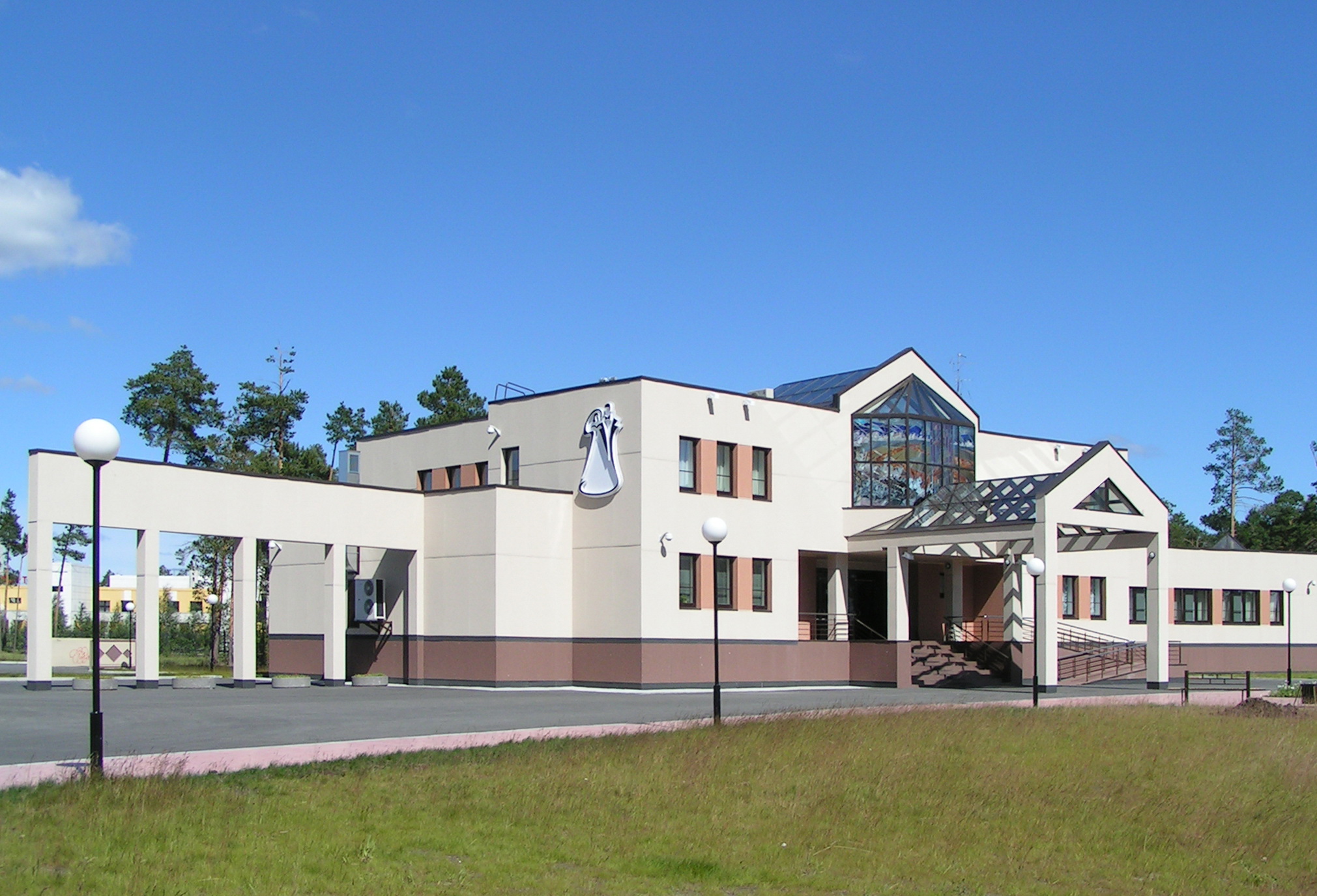 